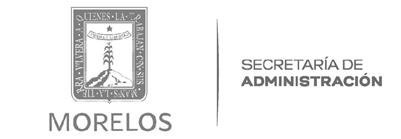 COMITÉ PARA EL CONTROL DE ADQUISICIONES, ENAJENACIONES, ARRENDAMIENTOS Y SERVICIOS DEL PODER EJECUTIVO DEL ESTADO DE MORELOS.ACTA DE LA QUINTA SESIÓN ORDINARIA DE 2022.En la Ciudad de Cuernavaca, Morelos, siendo las trece horas del día jueves diez de febrero del año dos mil veintidós, previa convocatoria a través del oficio número SA/DGPAC/    090/2022, de fecha tres de febrero del año dos mil veintidós, emitida por la Dirección General de Procesos para la Adjudicación de Contratos de la Secretaría de Administración, se reunieron en el sala de juntas de la Dirección General de Procesos para la Adjudicación de Contratos, los siguientes: -------------------------------------------------------------------------------Funcionarios públicos integrantes del Comité para el Control de Adquisiciones, Enajenaciones, Arrendamientos y Servicios del Poder Ejecutivo del Estado de Morelos ----------------------------------------------------------------------------------------------------Alejandra Obregón Barajas, Directora General de Relaciones Públicas de la Oficina de la Gubernatura  del Estado, Representante del Gobernador del Estado de Morelos y Presidenta del Comité para el Control de Adquisiciones Enajenaciones, Arrendamientos y Servicios del Poder Ejecutivo del Estado de Morelos.----------------------------------------------------------------Efrén Hernández Mondragón, Director General de Procesos para la Adjudicación de Contratos de la Secretaría de Administración y Secretario Ejecutivo del Comité para el Control de Adquisiciones Enajenaciones, Arrendamientos y Servicios del Poder Ejecutivo del Estado de Morelos-----------------------------------------------------------------------------------------------------------------------------------En calidad de vocales-----------------------------------------Saúl Chavelas Bahena, Secretario Técnico de la Secretaría de Administración, en su carácter de representante designado por la Secretaría de Administración.-----------------------Antonio Hernández Marín, Titular de la Unidad de Enlace Financiero Administrativo de la Secretaría de Hacienda, en su carácter de representante designado por la Secretaría de Hacienda.----------------------------------------------------------------------------------------------------Tania Daniela Rebollo Trujillo, Secretaria Técnica de la Secretaría de la Contraloría, en su carácter de representante designada por la Secretaria de la Contraloría.------------------------------------------------------------------------------------------------------------------------------------------Titular del proceso que se encuentra vinculado en la presente sesión.--------C. Luis Alfredo Ramos Sánchez, Director General de Gestión Administrativa Institucional de la Secretaría de Administración, quien presenta el punto cuatro del orden del día.------------------------------------------------------------------------------------------------------------------------------------------------------------Invitada permanente-----------------------------------Georgina Esther Tenorio Menéndez, Directora General de Consultoría de Asuntos Administrativos de la Consejería Jurídica, en su carácter de representante designada por la Consejería Jurídica.--------------------------------------------------------------------------------------------------------------------------------------------------------------------------------------------------------Todos ellos con el fin de desahogar los asuntos de la Quinta Sesión Ordinaria del Comité para el Control de Adquisiciones, Enajenaciones, Arrendamientos y Servicios del Poder Ejecutivo del Estado de Morelos.---------------------------------------------------------------------------------------------------------------------ORDEN DEL DÍA--------------------------------------------1.- Lista de Asistencia.-------------------------------------------------------------------------------------2.- Declaración del quórum legal para sesionar.------------------------------------------------------3.- Lectura, en su caso modificación, y aprobación del orden del día, para efecto de aprobación.--------------------------------------------------------------------------------------------------4.-  Revisión y en su caso, dictaminar y aprobar el fallo de la Licitación Pública Nacional presencial número EA-N14-2021, referente a la contratación consolidada del aseguramiento del parque vehicular propiedad del Poder Ejecutivo del Gobierno del Estado Libre y Soberano de Morelos a partir de las 00:00 horas del día siguiente de la emisión del fallo de la Licitación Pública Nacional y hasta las 23:59 del 31 de diciembre de 2022, solicitado por la Secretaría de Administración.-----------------------------------------------------------------------------------------5.- Asuntos Generales  (Asuntos en trámite).---------------------------------------------------------6.- Clausura de la Sesión.---------------------------------------------------------------------------------------------------------------DESARROLLO DE LA SESIÓN-------------------------------PUNTO UNO. - Lista de asistencia. El Secretario Ejecutivo del Comité, procede al pase de lista para constatar la asistencia de los miembros que integran el Comité para el Control de Adquisiciones, Enajenaciones, Arrendamientos y Servicios del Poder Ejecutivo del Estado de Morelos; encontrándose presentes la Presidenta, el Secretario Ejecutivo,  tres vocales permanentes y un vocal en cuyo proceso se encuentra vinculado en el punto a tratar, es decir seis integrantes con voz y voto, y una invitada permanente con voz, los cuales  integran este órgano colegiado, adjuntándose al acta la lista de asistencia firmada en original por cada uno de los representantes de las dependencias que conforman el Comité para el Control de Adquisiciones, Enajenaciones, Arrendamientos y Servicios del Poder Ejecutivo del Estado de Morelos del año 2022.----------------------------------------------------------------------------------------------------------------------------------------------------------------PUNTO DOS.- Declaración del quórum legal para sesionar. El Secretario Ejecutivo del Comité, verifica que si existe quórum legal para desahogar la sesión conforme lo que establece el artículo 17 del Reglamento de la Ley Sobre Adquisiciones, Enajenaciones, Arrendamientos y Prestación de Servicios del Poder Ejecutivo del Estado Libre y Soberano de Morelos; quedando formalmente instalada la Quinta Sesión Ordinaria del Comité para el Control de Adquisiciones, Enajenaciones, Arrendamientos y Servicios del Poder Ejecutivo del Estado de Morelos y válidos los acuerdos que de ella resulten.-------------------------------------PUNTO TRES. - Lectura, en su caso modificación, y aprobación del orden del día. El Secretario Ejecutivo, presenta el contenido del orden del día. -----------------------------------------------------------------Se somete a votación el punto tres: ---------------------------------------------------------------------------------------------------------------------------------------Voto a favor, Presidenta del Comité. -------------------------------------------------------------------Voto a favor, Secretario Ejecutivo.----------------------------------------------------------------------Voto a favor, Representante de la Secretaría de Administración. ---------------------------------Voto a favor, Representante de la Secretaría de Hacienda.----------------------------------------Voto a favor, Representante de la Secretaría de la Contraloría.------------------------------------Resultado de la votación: 5 votos a favor, 0 votos en contra, 0 votos de abstención.--------------------------------------------------------------------------------Con base en el resultado de la votación, los integrantes del Comité, toman el siguiente acuerdo: ----------------------------------------------------------------------------------------------------ACUERDO 01/ORD05/10/02/2022.- Los integrantes del Comité, aprueban por unanimidad  de votos de los presentes el contenido del orden del día.-----------------------------------------------------------------------------------------------------------------------------------------------------------------------------------------------------------------------------------PUNTO CUATRO.-  Revisión y en su caso, dictaminar y aprobar el fallo de la Licitación Pública Nacional presencial número EA-N14-2021, referente a la contratación consolidada del aseguramiento del parque vehicular propiedad del Poder Ejecutivo del Gobierno del Estado Libre y Soberano de Morelos a partir de las 00:00 horas del día siguiente de la emisión del fallo de la Licitación Pública Nacional y hasta las 23:59 del 31 de diciembre de 2022, solicitado por la Secretaría de Administración.-------------------------------------------------------------------------------------------------------------------------------------------------------------------------------------Una vez expuesto el punto por C. Luis Alfredo Ramos Sánchez, Director General de Gestión Administrativa Institucional de la Secretaría de Administración, solicita se adjudique a la Empresa Seguros Sura, S.A. de C.V., de lo antes expuesto, se señala lo siguiente por parte de los integrantes, para manifestar sus observaciones:---------------------------------------------------------------Uso de la voz-----------------------------------------La Secretaría de Hacienda, manifiesta lo siguiente: ---------------------------------------------1.- Pregunta si el cálculo es correcto?.------------------------------------------------------------------R.- En la evaluación económica se hace el cálculo respecto del precio unitario anual y se divide entre los 365 días para saca el precio diario, por lo tanto se adjunta el más barato.---2.- Pregunta sí no se tiene que corregir también esa aclaración en el dictamen técnico.-------R.- No, solo se corrige en la emisión de fallo.---------------------------------------------------------La Consejería Jurídica, manifiesta lo siguiente: ---------------------------------------------------1.- En el proyecto de fallo página 1, especificar que Ana Compañía de Seguros, S.A. de C.V., va en participación conjunta.-----------------------------------------------------------------------------R.- Se corrige. ---------------------------------------------------------------------------------------------2.- En el proyecto de fallo página 8, verificar la redacción en verbos.----------------------------R.- Se hace una redacción más congruente.-----------------------------------------------------------A continuación se somete a votación el presente punto, con el siguiente resultado:-----------------------------------------------------------------------------------------------------------------------Se somete a votación el punto cuatro: -----------------------------------------------------------------------------------------------------------------------------------------Voto a favor, Presidenta del Comité. -------------------------------------------------------------------Voto a favor, Secretario Ejecutivo.----------------------------------------------------------------------Voto a favor, Representante de la Secretaría de Administración. ----------------------------------Voto a favor, Representante de la Secretaría de Hacienda. -----------------------------------------Voto a favor, Representante de la Secretaría de la Contraloría.------------------------------------Voto a favor, área solicitante.---------------------------------------------------------------------------Resultado de la votación: 6 votos a favor, 0 votos en contra, 0 votos de abstención.---------------------------------------------------------------------------------ACUERDO 02/ORD05/10/02/2022.- Los integrantes del Comité para el Control de Adquisiciones, Enajenaciones, Arrendamientos y Servicios del Poder Ejecutivo del Estado de Morelos, acordaron por unanimidad de votos de los presentes, dictaminar y aprobar el fallo de la Licitación Pública Nacional presencial número EA-N14-2021, referente a la contratación consolidada del aseguramiento del parque vehicular propiedad del Poder Ejecutivo del Gobierno del Estado Libre y Soberano de Morelos a partir de las 00:00 horas del día siguiente de la emisión del fallo de la Licitación Pública Nacional y hasta las 23:59 del 31 de diciembre de 2022, solicitado por la Secretaría de Administración. Adjudicando de la siguiente manera:Dependencia que es responsable del contenido y veracidad de los documentos e información que es presentada ante este Comité, así como el dictamen técnico realizado, que es fundamental para la autorización correspondiente. Se solicita que al momento de fincar el pedido o contrato correspondiente el cual se deberá de firmar en el término estipulado en las bases, se verifique lo siguiente. 1.- Que se cuente con la suficiencia presupuestal y NO rebase la asignada. 2.- Que la contratación sea acorde con el programa presupuestal o partida presupuestal correspondiente. 3.- Que el proveedor no se encuentre inhabilitado. 4.- En caso de que exista saldo, realizar el procedimiento que por ley de la materia corresponda. Lo anterior de conformidad con lo dispuesto por los artículos 27, 28 fracción IX de la Ley Sobre Adquisiciones, Enajenaciones, Arrendamientos y Prestación de Servicios del Poder Ejecutivo del Estado Libre y Soberano de Morelos.---------------------------------------------------------------PUNTO CINCO.-- Asuntos Generales. (Asuntos en trámite).-------------------------------------PUNTO SEIS.- Clausura de la sesión. Siendo las trece horas con cuarenta y dos minutos del día jueves diez de febrero del año dos mil veintidós, se clausura la 
Quinta Sesión Ordinaria del año 2022. Se levanta la presente acta, firmando al margen y al calce, para debida constancia legal de todos los que en ella intervinieron. De conformidad por lo dispuesto en el artículo 17 inciso H) del Reglamento de la Ley sobre Adquisiciones, Enajenaciones, Arrendamientos y Prestación de Servicios del Poder Ejecutivo del Estado Libre y Soberano de Morelos, se agregan al apéndice del acta y forman parte de la presente minuta lo siguiente: -----------------------------------------------------------------------------------------------Integración:    SA (Archivo Digital) 1.- Memorándum número 07 de fecha 02 de febrero de 2022. 2.- Acta de la junta de aclaraciones. 3.- Acta de apertura de propuestas técnicas y económicas. 4.-  Oficio número SH/CPP/DGPGP/0133-GH/2022 de fecha 14 de enero de 2022. 5.- Oficio número SA/DGGAI/0050/2022 de fecha 12 de enero de 2022. 6.- Oficio número SA/DGPAC/0036/2022 de fecha 13 de enero de 2022. 7.- Oficio número SA/DGGAI/0193/2022 de fecha 02 de febrero del 2022 (Dictamen técnico). 8.- Diferimiento de fallo. 9.- Proyecto de fallo. 10.- Copia del Periódico Oficial “Tierra y Libertad” número 6025 de fecha 22 de diciembre de 2021. 11.- Copia del Periódico La Unión de Morelos de fecha 22 de diciembre de 2021.-------------------------------------------------------------------------------------________________________________Alejandra Obregón Barajas. Directora General de Relaciones Públicas de la Oficina de la Gubernatura de Estado, Representante del Gobernador del Estado de Morelos y Presidenta  del Comité.Hoja de firmas del Acta de la Quinta Sesión Ordinaria del Comité para el Control de Adquisiciones, Enajenaciones, Arrendamientos y Servicios del Poder Ejecutivo del Estado de Morelos 2022, de fecha jueves diez de febrero del año dos mil veintidós.-----------------------------------------------------------------------------------------------------------------------------------------COMITE/05SO/10-02-2022EMPRESAPARTIDARENGLÓNCANTIDADPRECIOPOR DÍAPRECIO MENSUALPRECIO ANUALSeguros Sura, S.A. de C.V.Única1,2,3,4,5,6 y 71084$21,502.48$654,033.80$7,848,405.59_____________________________ Efrén Hernández Mondragón. Director General de Procesos para la Adjudicación de Contratos de la Secretaría de Administración y Secretario Ejecutivo del Comité._________________________________Antonio Hernández Marín. Titular de la Unidad de Enlace Financiero Administrativo de la Secretaría de Hacienda y Representante designado por la Secretaría de Hacienda.Vocal._________________________________Saúl Chavelas Bahena, Secretario Técnico de la Secretaría de Administración, en su carácter de representante designado por la Secretaría de Administración.Vocal._____________________________Tania Daniela Rebollo Trujillo, Secretaria Técnica de la Secretaría de la Contraloría, en su carácter de representante designada por la Secretaria de la Contraloría Vocal._________________________________Saúl Chavelas Bahena, Secretario Técnico de la Secretaría de Administración, en su carácter de representante designado por la Secretaría de Administración.Vocal._____________________________Tania Daniela Rebollo Trujillo, Secretaria Técnica de la Secretaría de la Contraloría, en su carácter de representante designada por la Secretaria de la Contraloría Vocal.Con Voz:________________________________Georgina Esther Tenorio Menéndez, Directora General de Consultoría de Asuntos Administrativos de la Consejería Jurídica, en su carácter de representante designada por la Consejería JurídicaInvitada Permanente.Vocal invitado con voz y voto (Área Solicitante)_________________________________ C. Luis Alfredo Ramos Sánchez, Director General de Gestión Administrativa Institucional de la Secretaría de Administración.Con Voz:________________________________Georgina Esther Tenorio Menéndez, Directora General de Consultoría de Asuntos Administrativos de la Consejería Jurídica, en su carácter de representante designada por la Consejería JurídicaInvitada Permanente.Vocal invitado con voz y voto (Área Solicitante)_________________________________ C. Luis Alfredo Ramos Sánchez, Director General de Gestión Administrativa Institucional de la Secretaría de Administración.